Н А К А З18.11.2019					№ 251Про запобіганнята протидію насильствуВідповідно до Законів України «Про освіту», «Про запобігання та протидію домашньому  насильству», «Про  внесення змін до деяких законодавчих  актів України щодо протидії булінгу (цькуванню)», наказу Міністерства освіти і науки України від 22.05.2018 № 509 «Про затвердження Положення  про психологічну службу у системі України», постанови Кабінету Міністрів  України від  22.08.2018 № 658 «Про затвердження Порядку взаємодії суб’єктів, що  здійснюють заходи у сфері запобігання та протидії  домашньому насильству і насильству за ознакою статі», наказу Міністерства освіти  і науки України від 02.10.2018 № 1047  «Про затвердження методичних  рекомендацій щодо виявлення реагування на випадки домашнього насильства і взаємодії  педагогічних працівників із іншими органами та службами», листів  Міністерства освіти  і науки України від 29.12.2018 № 1/9-790 «Щодо організації роботи у закладах  освіти з питань запобігання  і протидії домашньому  насильству та булінгу», від 30.10.2018  № 1/ 9 -656 «Про перелік діагностичних методик щодо виявлення та протидії домашньому насильству відносно дітей», від 29.01.2019  № 1/11-881  Рекомендації для закладів освіти щодо застосування  норм  Закону України  «Про  внесення змін до деяких законодавчих  актів України щодо протидії  булінгу (цькуванню)» від 18.12.2018 р. № 2657 –VІІІ, від 20.03.2018 № 1/9-168 «Про виконання законодавчих вимог  у зв’язку  із прийняттям Закону України  «Про запобігання  та протидію  домашньому насильству» від 7 грудня 2017 року  № 2229», від   18.05.2018  № 1/11-5480 «Про запобігання та протидію  насильству», від 27.06.2019 1/9-414 «Деякі питання щодо створення  у 2019/2020 н.р. безпечного освітнього середовища, формування  в дітей  та учнівської молоді ціннісних життєвих навичок», з метою  забезпечення своєчасного та ефективного вжиття заходів у сфері запобігання та протидії  насильству, ефективної  та практичної реалізації прав  дітейНАКАЗУЮ:1. Методисту методичного центру Управління освіти, що відповідає за роботу психологічної служби Жижиній Т.В.: 	1.1. Забезпечити взаємодію Управління освіти із районною Службою у справах дітей, Центром соціальних  служб для сім’ї, дітей та молоді, представниками  ГУНП щодо   проведення профілактичної  роботи у закладах освіти  району щодо роботи з дітьми, які перебувають на обліку, як такі, що  потребують посиленої  педагогічної уваги, які стали жертвами  домашнього насильства, булінгу. Постійно	1.2. Забезпечити методичний супровід  щодо реалізації   плану заходів   у закладах освіти під час проведення  Всеукраїнської  акції «16 днів  проти насильства».25.11.2019- 10.12.2019	1.3. Здійснити  методичний  виїзд до закладів освіти  для вивчення стану профілактичної роботи з протидії булінгу.Постійно	1.4.	Брати участь  у засіданнях Координаційної ради з питань  соціального захисту  дітей, попередження та протидії жорстокому  поводженню з дітьми при Адміністрації  Новобаварського  району  Харківської міської ради.Відповідно до плану  роботи                                                                                         Координаційної ради1.5. Брати участь  у роботі  робочої групи оперативного реагування  За потребою1.6. Надавати інформацію  про підсумки  вивчення стану профілактичної роботи у закладах освіти  з протидії булінгу, жорстокого поводження   на засіданні Координаційної ради з питань  соціального захисту  дітей, попередження та протидії жорстокому  поводженню з дітьми при Адміністрації  Новобаварського  району  Харківської міської радиТравень 20201.7. Надати  інформацію  про результати розгляду  повідомлень щодо скоєння насильства  щодо дітей в сім’ях  та  закладах освіти району з приводу булінгу на засідання Координаційної ради з питань  соціального захисту  дітей, попередження та протидії жорстокому  поводженню з дітьми при Адміністрації  Новобаварського  району  Харківської міської радиГрудень  20192 .  Керівникам  закладів освіти :2.1.  Забезпечити  реалізацію заходів у сфері запобігання та протидії насильству.Постійно2.2.  Проводити з учасниками освітнього процесу роботу щодо запобігання та протидії насильству. Постійно2.3. Організувати інформаційно-просвітницькі заходи з учасниками освітнього процесу з питань запобігання та протидії насильству. Постійно2.4. Забезпечити реалізацію   плану заходів   у закладах освіти щодо проведення  Всеукраїнської  акції «16 днів  проти насильства» відповідно до додатку 1.25.11.2019- 10.12.20192.5. Призначити  уповноважену особу для здійснення невідкладних заходів реагування у випадках виявлення фактів насильства та/або отримання заяв/повідомлень від постраждалої особи/інших осіб.3. Уповноваженій особі:3.1. У разі виявлення фактів насильства протягом доби за допомогою телефонного зв’язку, електронної пошти інформувати  підрозділ  Національної поліції та службу у справах дітей (у разі коли постраждалою особою та/або кривдником є дитина).За потребою 3.2. Забезпечити надання медичної допомоги (у разі потреби) та фіксувати необхідну інформацію в журналі реєстрації фактів виявлення (звернення) про вчинення домашнього насильства та насильства за ознакою статі .За потребою3.3. У разі виникнення підозри щодо домашнього насильства, жорстокого поводження з дитиною або якщо є реальна загроза його вчинення (удома, з боку однолітків, з боку інших) зустрітися  із дитиною та надати емоційну підтримку. За потребою3.4. Повідомити  працівників психологічної служби про дитину, яка стала жертвою насильства.4. Практичним психологам, соціальним педагогам:4.1. У разі виникнення підозри щодо домашнього насильства, жорстокого поводження з дитиною  спланувати заходи  для надання  медичної, психологічної,  іншої допомоги  постраждалому.У разі потреби 	4.2. Здійснити  соціально-психологічний  супровід дитини, яка стала жертвою насилля.У разі потреби	4.3. Здійснити соціально-педагогічний патронаж  за місцем проживання дитини, яка стала жертвою насилля  у присутності працівників поліції. За потребою4.4. Розмістити на сайті закладу перелік  організацій та установ, служб підтримки постраждалих осіб, до яких слід звертатися у випадках домашнього насильства.До 22.11.20195. Контроль за виконанням даного наказу покласти на завідувача МЦ УО       Токар О.В.Начальник Управління освіти адміністрації Новобаварського району Харківської міської ради						О.Ф. СВІТЛИЧНАЗ наказом ознайомлені:Токар О.В.Жижина Т.В.Додаток 1 до наказуУправління освіти Адміністрації Новобаварського району Харківської міської радивід 18.11.2019 № План заходівщодо проведення Всеукраїнської акції «16 днів  проти насильства»у закладах освіти Новобаварського району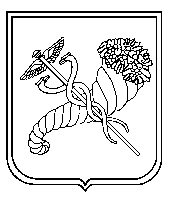 Дата проведенняЗаходиУчасникиВідповідальні21.11.2019Проведення профілактичних заходів співробітниками  Новобаварського відділу філії Державної установи «Центр пробації»  Харківської області у ХЗОШ № № 115, 137Учні ХЗОШ № № 115, 137співробітники Новобаварського відділу філії Державної установи «Центр пробаціїНовобаварський відділ філії Державної установи «Центр пробації»25.11.2019Відкриття Акції «16 днів проти насильства».Розміщення на сайтах закладів презентацій та  планів проведення заходів протягом акції. Учні ЗЗСОЗаступники директорів з виховної роботи25.11.2019 10.12.2019Виставка книг, брошур, буклетів, журналів.Учні ЗЗСОЗавідувачі бібліотекою25.11.2019 10.12.2019Проведення занять з учнями представниками патрульної поліції Лихомановим А.І. та        Чернишенко І.В. за темами:- «Запобігання насильства  над дітьми»;- «Запобігання торгівлі людьми»;- «Пртотидія булінгу  у дитячому середовищі».Учні ЗЗСОПредставники патрульної поліції Лихоманов А.І. та Чернишенко І.В.Представники патрульної поліції Лихоманов А.І. та Чернишенко І.В.26.11.2019Профілактичний  захід в рамках акції  «16 днів проти гендерного  насильства» за темою: «Актуальні питання превенції домашнього  насильства».Учні  ХЗОШ № 153Тренерка  та медіаторка ГО «Ла Страда -Україна»Методист МЦ УО Жижина Т.В.Керівник закладу Жолновач Л.І.27.11.2019 Круглий стіл   з питань превенції домашнього  насильства, булінгу.Соціальні педагоги закладів освіти районуМетодист МЦ УОПредставники Комітету у справах сім’ї,  молоді та спорту  по Новобаварському районуНачальник відділу судових рішень та міжнародного співробітництваМетодист МЦ УО Жижина Т.ВНачальник Комітету у справах сім’ї,  молоді та спорту  по Новобаварському районуСабанцева В.М.Начальник відділу судових рішень та міжнародного співробітництваКолотилова  Н.В..26.11.2019Виставка малюнків:«Світ без насильства»;«Спасибі за любов і ласку»;«Ми проти булінгу».Малювання плакатів «Ми проти булінгу»Бесіда  для учнів «Роз’яснення неповнолітнім їх прав стосовно скоєння відносно них насильства або інших протиправних дій»Учні ЗЗСОЗаступники директорів з виховної роботи27.11.2019Лекція для батьків: «Насилля як вид неправильного виховання».Бесіда для учнів «Вибір за тобою. Життя без насилля».Демонстрація відеороликів щодо Конвенції з прав дитини в якості соціальної реклами стосовно профілактики насилля.Батьки учнівСоціальні педагоги02.12.2019Перегляд та обговорення фільмів:«Станція призначення -життя», «ВІЛ/СНІД повинен знати кожен», «Конвенція ООН про права дитини», «Насильство», «Коло насилля», «Світ має бути без насилля», «Безпечна школа», «Як боротися  з булінгом».Учні ЗЗСОСоціальні ПедагогиПрактичні психологи03.12.2019Заняття з елементами тренінгу для батьків: «Сім’я - простір без насильства».Рекомендації щодо запобігання насильства над дітьми та дітям, які його зазнали.Батьки учнівСоціальні ПедагогиПрактичні психологи05.12.2019Годинна спілкування: «Торгівля людьми, як порушення прав людини».Бесіда «Насильство в сім’ї: причини та наслідки».Учні ЗЗСОСоціальні педагоги06.12.2019Година спілкування з педагогами «Протидії різних форм насильства»Демонстрація відеороликів щодо Конвенції з прав дитини в якості соціальної реклами стосовно профілактики насилля.Педагоги Практичні ПсихологиСоціальні педагоги10.12.2019Закриття акції «16 днів проти насильства» Учні ЗЗСОЗаступники директорів з виховної роботи25.11.2019-10.12.2019Розмістити  на сайті закладів рекомендації для батьків, педагогів щодо запобігання насильству над дітьми, булінгу.Практичні ПсихологиСоціальні педагогиПрактичні ПсихологиСоціальні педагоги